State of LouisianaState Licensing Board for Contractors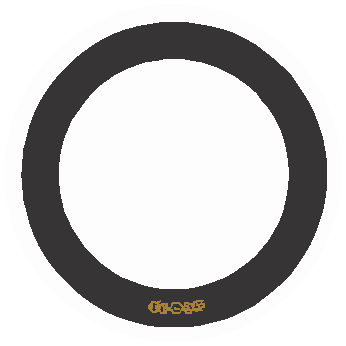 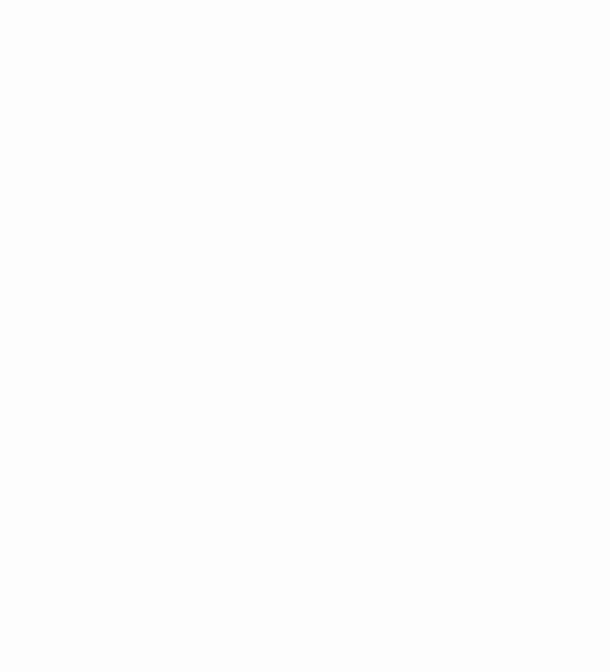 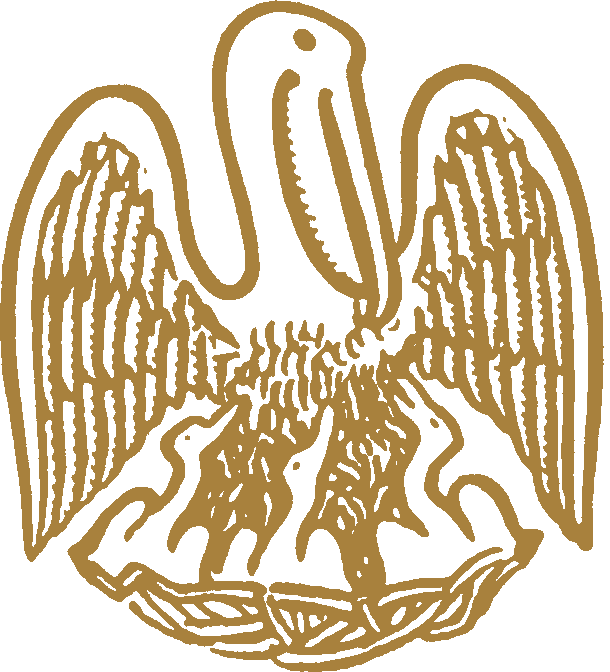 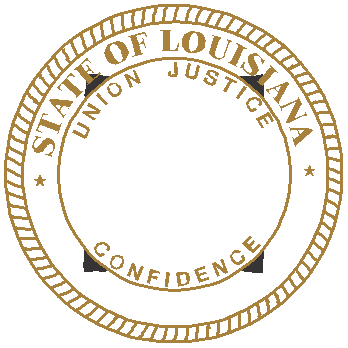 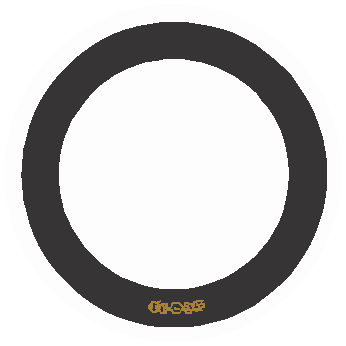 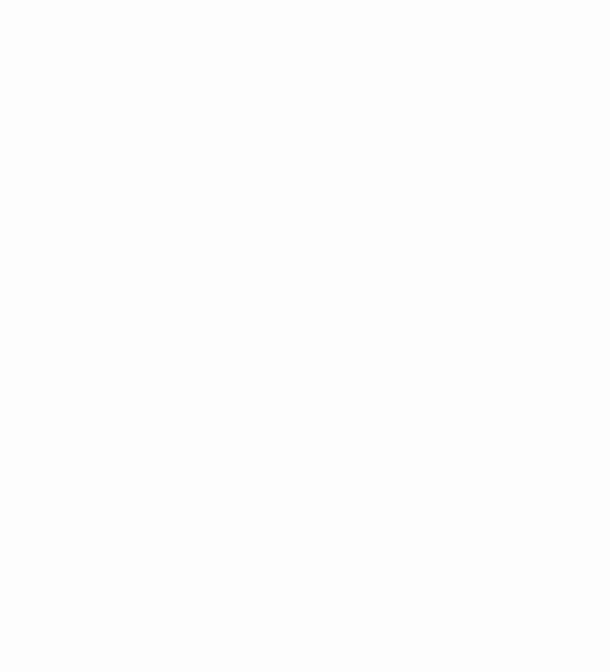 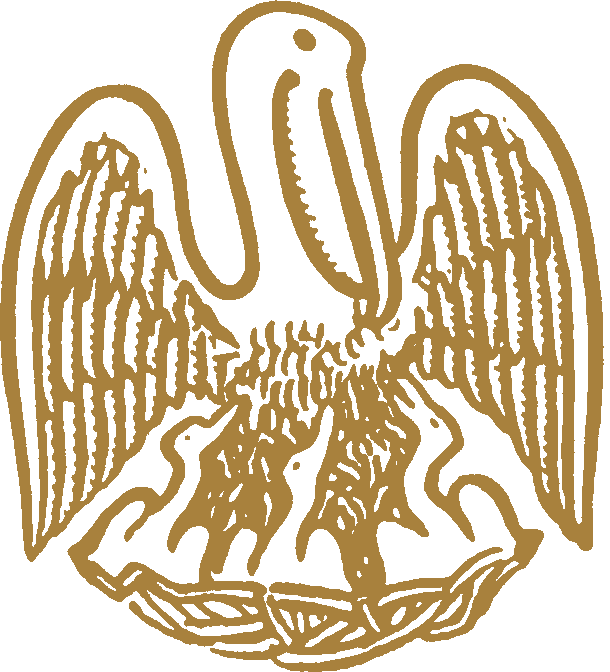 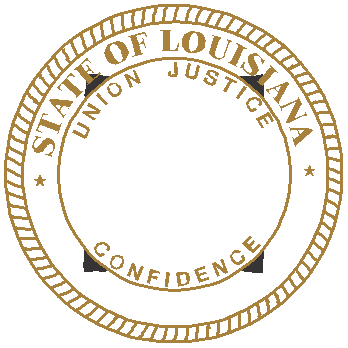 Commercial boardMeeting agendaThursday, December 21, 2017, 9:30 a.m.ROLL CALL – Ms. Tarah Revette PLEDGE OF ALLEGIANCE – Mr. Byron Talbot, MemberINVOCATION & INTRODUCTION – Judge Darrell White, Retired, Hearing OfficerConsideration of the November 15, 2017 Commercial Board Meeting Minutes.Welcome / Introductions – Mr. Michael McDuff, Executive DirectorNEW BUSINESSJUDGMENTS/QUALIFYING PARTY HEARINGS:A/C Plus Heating and Air, LLC, Baton Rouge, Louisiana – Consideration of an alleged violation by A/C Plus Heating and Air, LLC (Commercial License 48366) for an unpaid judgment in favor of Premier HVAC Sales, LLC rendered by the Baton Rouge City Court, Parish of East Baton Rouge, State of Louisiana on the 8th day of August, 2017. La. R.S. 37:2150-2192; 37:2158(A)(8) and (A)(9), 37:2156.1(D)(1) and Section 115 of the Board’s Rules and Regulations.Christopher Wade Waguespack, Lacomb, Louisiana – Consideration of an alleged violation by Christopher Wade Waguespack (Commercial License 46676 and Residential License 89669) for an unpaid judgment in favor of LCR-M Limited Partnership rendered by the 22nd Judicial District Court, Parish of St. Tammany, State of Louisiana on the 23rd day of May, 2017.  La. R.S. 37:2150-2192; 37:2158(A)(8) and (A)(9), 37:2156.1(D)(1) and Section 115 of the Board’s Rules and Regulations.Liquid Design Group, LLC, Baton Rouge, Louisiana – Consideration of an alleged violation by Liquid Design Group, LLC (Commercial License 61976 and Residential License 884609) for an unpaid judgment in favor of Cocreham Brick and Stone, Inc. rendered by the Baton Rouge City Court, Parish of East Baton Rouge, State of Louisiana on the 13th day of September, 2017.  La. R.S. 37:2150-2192; 37:2158(A)(8) and (A)(9), 37:2156.1(D)(1) and Section 115 of the Board’s Rules and Regulations.The Olympic Group, LLC, Kenner, Louisiana – Consideration of an alleged violation by The Olympic Group, LLC (Commercial License 46163 and Residential License 88616) for an unpaid judgment in favor of Sun Electrical and Instrumentation, LLC rendered by the 18th Judicial District Court, Parish of West Baton Rouge, State of Louisiana on the 8th day of July, 2013.  La. R.S. 37:2150-2192; 37:2158(A)(8) and (A)(9), 37:2156.1(D)(1) and Section 115 of the Board’s Rules and Regulations.W. Allen Construction, LLC, Baton Rouge, Louisiana – Consideration of an alleged violation by W. Allen Construction, LLC (Commercial License 54963 and Residential License 84702) for an unpaid judgment in favor of Coburn Supply Company, LLC rendered by the 16th Judicial District Court, St. Martin Parish, State of Louisiana on the 31st day of May, 2017.  La. R.S. 37:2150-2192; 37:2158(A)(8) and (A)(9), 37:2156.1(D)(1) and Section 115 of the Board’s Rules and Regulations.Bobby G. Chaler, Shreveport, Louisiana – Consideration of an alleged violation of the provisions of Louisiana Revised Statutes 37:2150-2192, the Contractors Licensing Law, and in particular, La. R.S. 2158(A) (6) and (A) (8), La. R.S. 37:2156.1(D) (1), and Section 115 of the Board’s Rules and Regulations. This matter involves a judgment rendered by the 1st Judicial District Court for the Parish of Caddo, #580503, DIVISION “C” against Chaler Construction Company, and in favor of Coburn Supply Company, Inc.Compliance HearingS: Tim Clark Construction, LLC, New Orleans, Louisiana – Consideration of an alleged violation for failure to maintain adequate records or furnish copies of such records within the time afforded for work at 5700 Wildair Dr., New Orleans, Louisiana. La. R.S. 37:2158(A)(3) and Rules and Regulations Section 101.a)  D & C #1 Construction, LLC, Natchitoches, Louisiana – Consideration of an alleged violation for entering into a contract with an unlicensed contractor to perform work on the Checkers Restaurant project ($600,000.00) in Lake Charles, Louisiana. La. R.S. 37:2158(A)(4).Griffin Company of Dalton, LLC, Dalton, Georgia – Consideration of an alleged violation for acting as a contractor to perform work without possessing a Louisiana State contractor’s license on the Checkers Restaurant project ($405,000.00) in Lake Charles, Louisiana. La. R.S. 37:2160(A)(1).a) Hoyt Hayes, Jr. Construction, Inc., Jackson, Tennessee – Consideration of an alleged violation for entering into a contract with an unlicensed contractor to perform work on the Crop Production Services, Inc. project ($475,729.00) in Rayville, Louisiana. La. R.S. 37:2158(A)(4).Brian Hayes d/b/a MSMA, LLC, Jackson, Tennessee – Consideration of an alleged violation for acting as a contractor to perform work without possessing a Louisiana State contractor’s license on the Crop Production Services, Inc. project ($178,221.46) in Rayville, Louisiana. La. R.S. 37:2160(A)(1).James Miller Plumbing, LLC, Lafayette, Louisiana – Consideration of an alleged violation for acting as a contractor to perform work without possessing a Louisiana State contractor’s license at 6711 Hwy 90 E ($15,978.78) in New Iberia, Louisiana. La. R.S. 37:2160(A)(1).D'Argent Construction, LLC, Alexandria, Louisiana – Consideration of an alleged violation for entering into a contract with an unlicensed contractor to perform work on the Pinecrest Supports and Services Center project ($703,895.00) in Pineville, Louisiana. La. R.S. 37:2158(A)(4).STATUTORY CITATIONS:OLD BUSINESSCOMPLIANCE CONTINUANCES:B & H Asphalt Paving, LLC, Lacombe, Louisiana – Consideration of an alleged violation for acting as a contractor to perform work without possessing a Louisiana State contractor’s license on the parking lot at 30235 Eden Church Road ($62,471.00) in Denham Springs, Louisiana. La. R.S. 37:2160(A)(1).R & N Pool Service, Inc., Houma, Louisiana – Consideration of an alleged violation for permitting the contractor’s license to be used by another when the other contractor does not hold a license for the classification of work for which the contract is entered at 100 Cypress Lane ($63,000.00) in Destrehan, Louisiana. La. R.S. 37:2158(A)(5).a)  Castillo Bros., LLC, Sulphur, Louisiana – Consideration of an alleged violation for acting as a contractor to perform work without possessing a Louisiana State contractor’s license at  2957, 2961, 2965, & 2969 Mount Talbot Street ($500,000.00) in Lake Charles, Louisiana. La. R.S. 37:2160(A)(1).George Robert Rivet, Lake Charles, Louisiana – Consideration of an alleged violation for bidding and/or contracting to perform work in a name other than the name which appears on the official records of the State Licensing Board for Contractors for the current license and for entering into a contract with an unlicensed contractor for work at 2957, 2961, 2965, & 2969 Mount Talbot Street ($500,000.00) in Lake Charles, Louisiana. La. R.S. 37:2158(A)(3), 2158(A)(4) and Rules and Regulations of the Board Sec. 109.Integrity Carpet, Inc., Kenner, Louisiana – Consideration of an alleged violation for acting as a contractor to perform work without possessing a Louisiana State contractor’s license on the Colonial Oaks Living Center project ($135,986.95) in Metairie, Louisiana. La. R.S. 37:2160(A)(1).Downtown Development Group, LLC, New Orleans, Louisiana – Consideration of an alleged violation for acting as a contractor to perform work without possessing a Louisiana State contractor’s license on the Superior Rent To Own project ($135,240.00) in Gretna, Louisiana. La. R.S. 37:2160(A)(1).REQUEST FOR REHEARING/RECONSIDERATION OF PENALTY:Isaias Toscano, Jr. d/b/a Junior's Pool Plastering, LLC, Kenner, Louisiana – Consideration of an alleged violation for performing residential swimming pool construction without possessing a State Residential Building license at 100 Cypress Lane in the amount of $63,000.00 in Destrehan, Louisiana. La. R.S. 37:2167(A).October 19, 2017 Commercial Meeting Minutes [excerpt]Ms. Evans gave a summary of the allegations. No one was present on behalf of ISAIASTOSCANO, JR. D/B/A JUNIOR'S POOL PLASTERING, LLC. Investigator Ashleigh Scott was called to the stand and was sworn in. Ms. Scott reviewed the exhibit packet and provided testimony to the board. Ms. Laborde entered the exhibit packet into evidence and it was admitted. Mr. Weston made a motion to find ISAIAS TOSCANO, JR. D/B/A JUNIOR'SPOOL PLASTERING, LLC to be in violation. Mr. Stuart seconded. The motion passed. Mr. Weston made a motion to assess the maximum fine plus $500 in administrative costs. Mr. Gallo seconded. The motion passed.H.	REPORTS:	1.	Staff Report – Ms. Dupuy	2.	Building Report – Mr. Graham	3.	Classification and Testing Report – Mr. Gallo	4.	Legislative/Rules and Regulations Report – Mr. Fenet	5.	Finance Report – Mr. Dupuy 6.	Residential Building Report – Mr. BadeauxI.	Consideration of additional classifications for residential licenses, residential applications and home improvement registrations as listed and attached to the agenda, and actions of the December 20, 2017 Residential Building Subcommittee. (5-14)J.	Consideration of reciprocity and exemption requests as listed and attached to the agenda. (15-17)K.	Consideration of mold remediation application as listed and attached to the agenda. (Page 18)L.	Consideration of additional classifications as listed and attached to the agenda. (Pages 19-20)M.	Consideration of commercial applications as listed and attached to the agenda. (Pages 21-31)EXECUTIVE SESSION (IF Necessary)ADJOURNMENT*Applications issued once all requirements were met.Additional classifications for residential licenses(Pending all requirements being met)Company Name/Classification										Lic. No.DWAIN MCVAY & ASSOCIATES, INC.                                                                                                             84286P.O. Box 1263, West Monroe, LA 71924SPECIALTY: RESIDENTIAL SWIMMING POOLSJOE COX CUSTOM HOME BUILDERS, LLC                  	                            884437	22923 Brevard Lane, Zachary LA 70791	SPECIALTY: RESIDENTIAL BUILDING CONSTRACTORResidential Applications FOR LICENSE(Pending All Requirements Being Met)COMPANY NAMES*ACKEL CONSTRUCTION CORPORATION6301 General Haig, New Orleans, LA 70124RESIDENTIAL BUILDING CONTRACTORARCENEAUX CONSTRUCTION LLC	P.O. Box 118, Sunset,	LA 70584	RESIDENTIAL BUILDING CONTRACTORARTUS CONSTRUCTION LLC	P.O. Box 3072, Covington, LA	70434RESIDENTIAL BUILDING CONTRACTOR	B & J ENTERPRISE OF METAIRIE, INC	7809 Airline Drive, 305B, Metairie, LA	70003	RESIDENTIAL ROOFINGB&B HOMES SULPHUR LA, LLC	707 W. Elizabeth Street, Sulphur, LA 70663RESIDENTIAL BUILDING CONTRACTORB SQUARED CONSTRUCTION L.L.C.
4416 Music Street, New Orleans, LA 70122RESIDENTIAL BUILDING CONTRACTORBELLA AND ASSOCIATES, LLC	1329 Midland Drive, Thibodaux, LA 70301RESIDENTIAL BUILDING CONTRACTOR	BELMARES FRAMING LLC	806 Princeton Ave., Bossier City, LA 701112	RESIDENTIAL FOUNDATIONS (SUBCONTRACT LABOR ONLY)BETTER CARE ROOFING AND CONTRACTING INCORPORATED	3332 Levin Street, Alexandria,	LA 71301RESIDENTIAL BUILDING CONTRACTOR	BIANCHI DESIGN, LLC	P.O. Box 19392, New Orleans,	LA 70179RESIDENTIAL BUILDING CONTRACTOR	BRAVO, JUAN MANUEL	275 Chris Circle, Waskom, TX	75692	RESIDENTIAL FRAMING (SUBCONTRACT LABOR ONLY)C & M BUILDER, L.L.C.219 Metairie Lawn Drive, Metairie, LA 70001-4222RESIDENTIAL BUILDING CONTRACTORCHAMBLISS GROUP LLC	1730 Allen Street, New Orleans, LA 70116RESIDENTIAL BUILDING CONTRACTOR	CHRISTOPHER A. SALVADOR CONSTRUCTION, L.L.C.2402 Misty Wood Street, Lake Charles,	LA 70605RESIDENTIAL BUILDING CONTRACTOR	COLLETTE COSMINSKI DESIGN LLC	1427 Sain John Street,	Lafayette, LA 70506RESIDENTIAL BUILDING CONTRACTOR	DAIGLE CONSTRUCTION AND DEVELOPMENT LLC
100 Pecan Street, Iowa, LA 70647RESIDENTIAL BUILDING CONTRACTORDARRELL HENSON CONSTRUCTION, L.L.C.	17838 Lake Vista Drive, Greenwell Springs, LA	70739RESIDENTIAL BUILDING CONTRACTOR	DAVE YOUNG CONSTRUCTION, INC.	P.O. Box 923, Youngsville, LA 70592RESIDENTIAL BUILDING CONTRACTOR	DELL CONSTRUCTION SERVICES LLC	6880 Mayo Blvd., New Orleans, LA 70126RESIDENTIAL BUILDING CONTRACTOR	DIESEL, LLC	P.O. Box 8601, Metairie, LA 70011RESIDENTIAL BUILDING CONTRACTOR	DONE RIGHT PAINTING & DRYWALL LLC	3009 15th St., Apt. C,	Metairie, LA 70002-3848RESIDENTIAL BUILDING CONTRACTOR	DUPUY ENTERPRISES, L.L.C.	435 Autumnwood Road, Slidell, LA 70458RESIDENTIAL BUILDING CONTRACTOR*ELITE CUSTOM CONTRACTORS LLC4021 Briant Drive, Marrero, LA 70072RESIDENTIAL BUILDING CONTRACTORELLIS SR., DONALD				1349 John Bell Road, Lake Charles, LA	70611	RESIDENTIAL MASONRY/STUCCO (SUBCONTRACT LABOR ONLY)EZELL, ROBERT T.	22 W. Park Place, New Orleans, LA 70124RESIDENTIAL BUILDING CONTRACTORFLEUR DE LIS HOMES OF BREAUX BRIDGE, L.L.C.	722 B South Poydras Street, Breaux Bridge, LA 70517RESIDENTIAL BUILDING CONTRACTOR	FLEX CONSTRUCTION, LLCP.O. Box 82243, Lafayette, LA  70598RESIDENTIAL BUILDING CONTRACTOR	*GILCHRIST INVESTMENTS LLC163 Gallier Ct., Mandeville, LA 70448RESIDENTIAL BUILDING CONTRACTORGUY STANLEY'S BUILDING & REMODELING, INC.	35327 Fleetwood Drive, Slidell, LA 70460RESIDENTIAL BUILDING CONTRACTORHOMEPLEX, LLC3453 Valentine Road, Baton Rouge, LA 70816RESIDENTIAL BUILDING CONTRACTORHSR CONSTRUCTION LLC	2072 North Harco Drive, Baton Rouge, LA 70815-2848	RESIDENTIAL ROOFING (SUBCONTRACT LABOR ONLY)IMPRESSIVE CONCRETE COATINGS LLC	1076 Spring Haven Lane, Madisonville,	LA 70447RESIDENTIAL BUILDING CONTRACTOR	J GUILLORY CONSTRUCTION LLC	619 C. Bonin Road, Lafayette, LA 70508-2269RESIDENTIAL BUILDING CONTRACTOR*J. C. DUGASP.O. Box 506, St. Martinville, LA 70582RESIDENTIAL BUILDING CONTRACTORJACKSON, CHARLES E.	1267 Americana Blvd., Zachary, LA 70791	RESIDENTIAL MASONRY/STUCCO (SUBCONTRACT LABOR ONLY)JAMES H. FONTENOT CONSTRUCTION, INC.	3110 Kirkman Street,	Lake Charles, LA	70601RESIDENTIAL BUILDING CONTRACTOR	JCQ CONSTRUCTION LLC	3645 Courtney Elizabeth Dr., Baton Rouge, LA 70816-9057RESIDENTIAL BUILDING CONTRACTOR	JOSHUA JAMES BUILDERS LLC	1415 E. Tiffani Street,	Gonzales, LA 70737RESIDENTIAL BUILDING CONTRACTOR	KPG RENTALS & PROPERTIES, L.L.C.	7120 Vice President Drive, Baton Rouge, LA 70817RESIDENTIAL BUILDING CONTRACTOR	L N J CONSTRUCTION, L.L.C.	2702 Highway 182 East, Morgan City, LA 70380-5836RESIDENTIAL BUILDING CONTRACTOR	LANDOR RAY CONSTRUCTION LLC	509 Adrienne St., Lafayette, LA 70506-2521RESIDENTIAL BUILDING CONTRACTOR	LUXURY HOME BUILDERS, LLC	825A Center Street, New Iberia, LA 70560RESIDENTIAL BUILDING CONTRACTOR	MCCONNELL CONSTRUCTION COMPANY, L.L.C.	13038 Hwy. 190, Covington, LA 70433RESIDENTIAL BUILDING CONTRACTOR	MOORE BUILDERS, L.L.C.	606 West Morris Avenue, Hammond, LA 70403RESIDENTIAL BUILDING CONTRACTOR	MYNDSET INVESTMENTS LLC	P.O. Box 26321, New Orleans,	LA 70186RESIDENTIAL BUILDING CONTRACTOR	NEW CONCEPT DEVELOPERS, LLC	826 Roosevelt Place, New Orleans, LA	70001	RESIDENTIAL BUILDING CONTRACTORNEW-LIVING CONSTRUCTION LLC	415 E. 24th Street, Reserve, LA 70084RESIDENTIAL BUILDING CONTRACTORNOEL, ALVIN			1286 Main Highway,	Arnaudville, LA 70512-3611RESIDENTIAL BUILDING CONTRACTOR	PARADISE PROJECTS LLC	19123 McLain Road,	Covington, LA 70435-8026RESIDENTIAL BUILDING CONTRACTOR		PERDOMO, XAVIER J.	2936 Desert Court, Mandeville, LA 70448	RESIDENTIAL BUILDING CONTRACTORPERRIN, MYLAN MARK1008 Curtis Street, Harvey, LA	70058	RESIDENTIAL BUILDING CONTRACTORPETERS HOME IMPROVEMENT LLC	3944 S. Post Oak Avenue, New Orleans, LA 70131RESIDENTIAL BUILDING CONTRACTOR	POLLARD, JOHN E.		5373 Henry Tucker Rd., Shreveport, LA 71109-8507	RESIDENTIAL FOUNDATIONS (SUBCONTRACT LABOR ONLY); RESIDENTIAL FRAMING (SUBCONTRACT LABOR ONLY)POWER ONE ELECTRIC, LLC	1908 25th Street, Kenner, LA 70065RESIDENTIAL BUILDING CONTRACTORPOWERS, MICHAEL CLINT	930 Butter Cemetery Road, Forest Hill, LA 71430RESIDENTIAL BUILDING CONTRACTOR	PRESKITT CONSTRUCTION, LLC	7601 Ibiza Drive, Baton Rouge, LA 70820RESIDENTIAL BUILDING CONTRACTOR	REGAL REMODELERS, L.L.C.11636 Industriplex Blvd., Baton Rouge, LA 70810-5980RESIDENTIAL BUILDIG CONTRACTORRIDOLFO STONE BUILDERS, LLC	\4610 Anson Street, New Orleans, LA 70131RESIDENTIAL BUILDING CONTRACTOR	ROCK BUILDER'S OF NORTHEAST LA, LLC	101 Peach Street, Oak Grove, LA 71263	RESIDENTIAL FOUNDATIONS (SUBCONTRACT LABOR ONLY); RESIDENTIAL FRAMING (SUBCONTRACT LABOR ONLY); RESIDENTIAL MASONRY/STUCCO (SUBCONTRACT LABOR ONLY); RESIDENTIAL ROOFING (SUBCONTRACT LABOR ONLY)SHERIDAN HOME CONSULTING LLC	7171 Shady Park Drive, Greenwell Springs, LA 70739RESIDENTIAL BUILDING CONTRACTOR	SIB CONSTRUCTION, L.L.C.	P.O. Box 55267, Metairie, LA	70055RESIDENTIAL BUILDING CONTRACTOR	SPOTS AND DOTS LLC	17438 Club View Ct.,	Baton Rouge, LA	70810RESIDENTIAL BUILDING CONTRACTOR	STEVEN VANHOLTEN CONSTRUCTION, LLC	420 Mohican Ln., Shreveport,	LA 71106-8312RESIDENTIAL BUILDING CONTRACTOR	STUCCO FRIENDS, LLC	15275 Braud Road, Prairieville, LA 70769-5506RESIDENTIAL BUILDING CONTRACTOR	TEALSTONE RESIDENTIAL CONCRETE, INC.	2612 Sirius Drive, Denton, TX	76208RESIDENTIAL BUILDING CONTRACTOR	TILLERY CONSTRUCTION, LLC	P.O. Box 74862, Baton Rouge,	LA 70874RESIDENTIAL BUILDING CONTRACTOR	TOMMY BLOCK CONSTRUCTION, L.L.C.	P.O. Box 53,	West Monroe, LA 71294RESIDENTIAL BUILDING CONTRACTORTRUE-STAR CONSTRUCTION, LLC15476 Tracey Lane, Independence, LA 70443RESIDENTIAL BUILDING CONTRACTORVERSUS CONSTRUCTION, L.L.C.	618 Pryce Street, Lake Charles, LA 70601RESIDENTIAL BUILDING CONTRACTOR	WHEATFIELD CONSTRUCTION, LLC	2919 Clifford Road, Lake Charles, LA 70611RESIDENTIAL BUILDING CONTRACTOR	WIER, RICHARD HARVEY	301 S. Pierce Street, New Orleans, LA 70119RESIDENTIAL BUILDING CONTRACTOR	WINDSOR MAINTENANCE COMPANY, LLC	2618 Wooddale Blvd., Baton Rouge, LA 70805-7539RESIDENTIAL BUILDING CONTRACTORWRIGHT, JAIME                               2611 Laharpe Street, New Orleans, LA 70119RESIDENTIAL ROOFINGHOME IMPROVEMENT REGISTRATION APPLICATIONS(Pending All Requirements Being Met)COMPANY NAMES3M PAINTING AND RENOVATIONS, LLC	4925 Kawanee Ave., Metairie,	LA 70006-2627*A J T CONSTRUCTION, L.L.C.
1705 Illinois St., Lake Charles, LA 70607-3706*ACADEMY HOME IMPROVEMENTS, L.L.C.100 N. Gatehouse Dr., Apt. D, Metairie, LA 70003-2047*AJM PAINTING, INC.2908 S. Eugene St., Baton Rouge, LA 70808-2213*ALL-NET REMODELING & PAINTING, L.L.C.625 N. Starrett Rd., Metairie, LA 70003-6638AMAX CONSTRUCTION SOLUTIONS LLC	1008 Wiegand Drive, Bridge City, LA 70094-3430AMERICAN DREAMS OF LA, LLC	900 Louisville Ave., Monroe, LA 71201-5912ANGELLE, KIM		P. O. Box 277, Cecilia, LA 70521*BETTER CARE ROOFING AND CONTRACTING INCORPORATED3332 Levin Street, Alexandria, LA 71301BOLANOS REMODELING AND SOLUTIONS LLC	42057 Moody Dixon Rd., Trlr #12, Prairieville, LA 70769-6160BRETT FURLOW RENOVATIONS LLC	262 Sophia Street, River Ridge, LA 70123-1132 *BUILDCO, INC.P. O. Box 217, Leonville, LA 70551-0217*BUILDING CONSTRUCTORS & INDUSTRIAL LLC1208 W. University Ave., Hammond, LA 70401-1602*BUILT RIGHT RENOVATIONS, L.L.C.2236 Stonewood Dr., Baton Rouge, LA 70816-5809BWB CONSTRUCTION, LLC	34069 Cane Marker Rd., Walker, LA 70785-4015*CDP HOME SERVICES LLC38160 Fife Ln., Prairieville, LA 70769-4330*COATES CONSTRUCTION COMPANY LLP1981 Fern St., Denham Springs, LA 70726-5013*COMPLETE CARPENTRY SERVICES LLC37549 Southwood Village Ave., Prairieville, LA 70769-4350CONNOR INVESTMENT GROUP LLC	P.O. Box 2751, Laplace, LA 70069-2831CUMMINGS HOME REMODELING AND REPAIRS . LLC	2881 Erie Street, Baton Rouge,	LA 70805-6637DE LA LUZ CONSTRUCTION LLC	2608 Jeanminette Rd.,	 Jeanerette, LA 70544-6841*DIXIE CONSTRUCTION LLC3624 N. Labarre Rd., Metairie, LA 70002-1813*DONOVAN FLOORING LLC12533 Park Meadow Ave., Baton Rouge, LA 70816-6730*ECO WOOD FLOORS LLC221 W. Longview Ct., Madisonville, LA 70447-3240*EVANS, DARREN WADE10652 Big Sur Drive, Baton Rouge, LA 70818-3101ELITE METAL BUILDINGS LLC	P. O. Box 468, Hessmer, LA 71341-0115FUDESCO CONSTRUCTION GROUP, LLC	18092 Manning Dr., Prairieville, LA 70769-5626GALVAN, LEO		1220 Papworth Ave., Metairie, LA 70005-2341GORDON BOON LLC	33429 Perkins Rd., Denham Springs, LA 70706-1144*GROUP 1 DEMO & REPAIR, LLCP. O. Box 868, Morgan City, LA 70381-0868*HARDY ENTERPRISES, INC.P.O. Box 594, Sulphur, LA 70664*HD COLLINS CONSTRUCTIONS SERVICES LLC5160 Baccich St., New Orleans, LA 70122-6213*HOME1ST LLC10084 S. Choctaw Dr., Baton Rouge, LA 70815-1208*HULK HOME RENOVATIONS LLC101 Colonial Heights Rd., River Ridge, LA 70123-3518*INSIDE AND OUT HOME REPAIRS, LLC2751B Bayou Blue Rd., Houma, LA 70364-4409ISCOA CONSTRUCTION LLC	1204 Moisant St., Kenner, LA 70062-6552*J SOMMERS PROPERTY MAINTENANCE LLC10213 Tanwood Ave., Baton Rouge, LA 70809-3236*J&D MULTISERVICES, LLC1617 Highland Ave., Metairie, LA 70001*JAMES G. GOBERT, INCORPORATEDP. O. Box 16545, Lake Charles, LA 70616-6545JFP CONSTRUCTION, LLC	P. O. Box 338, Abita Springs, LA 70420-0338JON CLARK SERVICES, L.L.C.	790 Curleys Rd., Sunset, LA 70584-5219*JOSEPH MEAUX ENTERPRISES LLCP. O. Box 79, Crowley, LA 70527-0079JW PROPERTY SERVICES LLC	3900 N. Causeway Blvd, Ste. 1200, Metairie, LA	70002-7237KESSLER, BRUCE ALAN	46333 Laurie Dr., Hammond, LA 70401-4746KINGSMEN HOME RENOVATIONS, LLC	602 Louise St., Baton Rouge, LA 70802-6547*KWIK FIX ENTERPRISES, LLC3828 Aspen Dr., Harvey, LA 70058-5833L N J CONSTRUCTION, L.L.C.	2702 Highway 182 East, Morgan City, LA 70380-5836*LANY DESIGNS LLC357 St. Andrews Blvd., LaPlace, LA 70068-1629*LENARD ENTERPRISES, LLC2559 Hwy. 190 W., DeRidder, LA 70634-6056*LJS CONSTRUCTION, LLC30214 Tracy St., Lacombe, LA 70445-3922*LOPEZ TAPIA, VICTOR ANDRES
187 S. Kemp St., Ponchatoula, LA 70454-3752*MAJOR REAL ESTATE INVESTMENTS LLC4477 Franklin Avenue, New Orleans, LA 70115MATTSON, ANDREW M.	P.O. Box 1253, Blanchard, LA	71009-1253MILLENNIUM HOME DESIGN, LLC
3300 Lower Huntington Road, Fort Wayne, IN 46809*MISTER HANDYMAN, INC.215 James St., Benton, LA 71006-3440*MODERN HOME SOLUTIONS LLC2008 David Dr., Metairie, LA 70003-5030*MOSLEY CONSTRUCTION, LLC171 Forest Glades Ln., Sibley, LA 71073-2905NAIL TIGHT CONSTRUCTION LLC	401 Goldsberry Circle, Shreveport, LA	71106-8346*NUNEZ, PEDRO*4215 Jena Street, New Orlenas, LA 70125-4433ONE BRAVO LLC	504 Charles Avenue, Baker, LA 70714-4024*PATE'S CUSTOM CONCRETEP. O. Box 1133, Ruston, LA 71273-1133PELICAN STATE FENCING COMPANY, LLC	1008 Hilton St., Monroe, LA 71201-4318*PERFORMANCE CONSTRUCTION PAINTING & DRYWALL LLC190 Mccloy Circle, Stonewall, LA 71078-5408PERRON REMODELING & CONSTRUCTION LLC	10341 Rosedale Road, Port Allen, LA 70767-4602RAMOS CONSTRUCTION GROUP, LLC	2211 Engineers Rd. Ste. #14, Belle Chasse, LA 70037-3179*RED, WHITE & BLUE REMODELING, LLC2133 Silverside Dr., Ste. C, Baton Rouge, LA 70808-4179RIGHT ANGLE CONTRACTING, LLC	8145 Rushing Rd., Denham Springs, LA 70726-7873ROB PIPER & COMPANY CONSTRUCTION CONTRACTORS, LLC	347 Oleander Drive, Slidell, LA 70458-4221SAFE HOME RESTORATION L.L.C.	11984 Pamela Dr., Baton Rouge, LA 70815-2366SINCLAIR, BRIAN K.	13605 Brown Rd., Baker, LA 70714-6513SLEEPY HOLLOW, INC.	900 Louisville Ave., Monroe, LA 71201-5912TAYLOR MADE RESIDENTIAL REMODELING LLC331 Milam St., Ste. 200, Shreveport, LA 71101-5353*TAYLOR'S GLASS LLC68467 Hwy 59, Ste. 1, Mandeville, LA 70471-7786*TAYLOR SMITH REMODELING AND CUSTOM WOODWORK L.L.C.411 St. Patrick Street, Lafayette, LA 70506-4552TBF HOME RENOVATIONS LLC	1605 Longbridge Dr.,	Marrero,	 LA 70072-4044TRI SQUARE SERVICES LLC	4100 Auburn Street, Lake Charles, LA 70607-4612TRUITT CONSTRUCTION, LLC	800 E. Genie Street, Chalmette, LA 70043-2430*UNIVERSAL TECHS LLC770 Hwy 480, Campti, LA 71411-4506TWIN BROS., LLC	78253 Woods Hole Lane, Folsom, LA 70437-3421WALDEN ROOFING GROUP, L.L.C.	12281 Clay Ansley Hwy., Ruston, LA 71270-8251*WH2 CONSTRUCTION, LLC36219 Fore Rd., Denham Springs, LA 70706-8514LICENSURE EXEMPTION REQUESTS(Pending all Requirements Being Met)RECIPROCITYAES MECHANICAL SERVICES GROUP, INC.P.O. Box 780115, Tallassee, AL 36078Status: Currently Licensed (CL: 48362)Adding Qualifying Party: Brock Livingston CollinsExamination: 7-20 Heat, Air Conditioning, Ventilation Duct Work and RefrigerationCIMCO REFRIGERATION, INC.2502 Commercial Park Dr., Mobile, AL 36606Status: Currently Licensed (CL: 17947)Adding Qualifying Party: Blanchard Wilson Jr.Examination: 7-20 Heat, Air Conditioning, Ventilation Duct Work and RefrigerationDONALD JOHN AUSTIN47 Mallory Lane, Savannah, TN 38372Status: Application; 7-61 Tile, Terrazzo, and MarbleQualifying Party: Donald John AustinExaminationEA TANKS, INC.1822 Buerkle Road, White Bear Lake, MN 55110Status: Application; Building ConstructionQualifying Party: Nathan M. BlackwoodExaminationECONOMY REMODELING AND CONSTRUCTION COMPANY INC.4110 Goodwick Drive, Memphis, TN 38125Status: Application; Building Construction Qualifying Party: Fred Lee Fields Sr.ExaminationGERALD N. CANDITO CONSTRUCTION CORPORATION145 Kelli Clark Court SE, Cartersville, GA 30121Status: Application; Building ConstructionQualifying Party: Robert Edward RheinExaminationHILBURN BUILDERS INC.2107 E. Kenwood Street, Siloam Springs, AR 72761Status: Currently Licensed (CL: 55050)Adding Qualifying Party: John Thomas EngleExamination: Building ConstructionJ. CUMBY CONSTRUCTION, INCP.O. Box 3891, Cookeville, TN 38502Status: Application; Building Construction and Municipal and Public Works ConstructionQualifying Party: Justin D. CumbyExaminationsJOSEPH LEON MESSIMER JRP.O. Box 631086, Nacogdoches, TX 75963Status: Application; Electrical Work (Statewide)Qualifying Party: Joseph Leon Messimer Jr.ExaminationMACHINE REPAIR INTERNATIONAL, LLC2526 Mankas Corner Rd., Fairfield, CA 94534Status: Application; Heavy ConstructionQualifying Party: Frank Robert VezerExaminationREV CONSTRUCTION INC.5801 Grover Burchfield Dr., Tuscaloosa, AL 35401Status: Application; Municipal and Publics Works ConstructionQualifying Party: Thomas Joiner PughExaminationSAULSBURY INDUSTRIAL GROUP, LLC327 SE Loop 338, Odessa, TX 79762Status: Application; Building Construction and Heavy ConstructionQualifying Party: David ClemExaminationTMT SOLUTIONS INC.4041 FM 1978, San Marcos, TX 78666Status: Currently License (CL: 62527)Qualifying Party: Abraham Benjamin ArmerExamination: Electrical Work (Statewide)ExemptionsEMERALD BAYOU CONSTRUCTION LLC1501 Nile Street, Eunice, LA 70535Status: Application; Heavy ConstructionQualifying Party: Orey J. GuidryExaminationJ. BROWN CONSTRUCTION, L.L.C.
182 West 3rd Street, Bldg. B, Kenner, LA 70062Status: Currently Licensed (CL: 56095)Adding Qualifying Party: David Michael Richard Sr.Examinations: Building Construction; Highway, Street, and Bridge Construction; Heavy Construction; Municipal and Public Works ConstructionMECHANICAL SYSTEMS, INC. OF MINNESOTA800 Weaver Lane, Suite A, Dundas, MN 55019Status: Currently Licensed (CL: 64087)Adding Qualifying Party: Anthony PumperExamination: 7-25 Industrial PlantsMILLENNIUM HOME DESIGN, LLC3300 Lower Huntington Road, Fort Wayne, IN 46809Status: Application; 7-52 Roofing and Sheet Metal, SidingQualifying Party: Bradley James McCormick60 day waiting periodSIB CONSTRUCTION, L.L.C.P.O. Box 55267, Metairie, LA 70055Status: Application; Residential Building ContractorQualifying Party: Charles Monroe Elders Jr.ExaminationQUADEX LINING SYSTEMS, LLC
9155 Wallisville Rd., Houston, TX 77029Status: Application; Municipal and Public Works ConstructionQualifying Party: Bradley Jones60 day waiting periodTEALSTONE RESIDENTIAL CONCRETE, INC.2612 Sirius Drive, Denton, TX 76208Status: Application; 7-806 Residential FoundationsQualifying Party: Simon R. LamingExamination and 60 day waiting periodTL HAWK, LLCP. O. Box 66144, Baton Rouge, LA 70896Status: Currently Licensed (CL: 63897)Adding Qualifying Party: Kenneth Allen MillerExaminations: Building Construction; Highway, Street, and Bridge Construction; Heavy Construction; Municipal and Public Works ConstructionTL HAWK INDUSTRIAL, LLCP.O. Box 66144, Baton Rouge, LA 70896Status: Currently Licensed (CL: 64459)Adding Qualifying Party: Kenneth Allen MillerExaminations: Building Construction; Highway, Street, and Bridge Construction; Heavy Construction; Municipal and Public Works ConstructionMOLD REMEDIATION APPLICATIONS FOR LICENSE(Pending all requirements being met)Company Name(s) HUEY H. MILLER JR., INC. (A RESTORATION INTERMEDIARY COMPANY)			P.O. Box 1786, Scott, LA 70583LEGACY CONTRACTOR FIRM LLC				15256 W. Club Deluxe Road, Hammond, LA 70403-1220MARQUEZ CONSTRUCTION, LLC				7450 Antioch Rd., Baton Rouge, LA 70817NOEL, ALVIN1286 Main Highway, Arnaudville, LA 70512-3611QC SERVICES, LLC				P. O. Box 1570, Harvey, LA 70059SPECIALTY SERVICES AND RENOVATIONS, L.L.C.				9288 Highway 14, Lake Arthur, LA	70549TANNER RESTORATIONS LLC				920 Poeyfarre St., Apt. 328, New Orleans, LA 70130Additional classifications(Pending all requirements being met)Company Name/Classification(s)										Lic. No.ALL AMERICAN DEMOLITION, LLC								63185	4117 Leger Road, Crowley, LA 70526	MUNICIPAL AND PUBLIC WORKS CONSTRUCTIONAMS SERVICES, LLC										55624	P.O. Box 932, Hernando, MS 38632	SPECIALTY: RAILROADSBLANCHARD CONSTRUCTION COMPANY LLC							62353Post Office Box 81, Madisonville, LA 70447-0081	BUILDING CONSTRUCTIONBLANE PREJEAN BUILDERS RESIDENTIAL & COMMERCIAL, LLC				63102	1062 Bock Huval Road, Breaux Bridge, LA 70517	SPECIALTY: SWIMMING POOLSCASCO CONTRACTING, LLC									6249085085 Perry Road, Covington,	LA 70435	SPECIALTY DAMS, RESERVOIRS AND FLOOD CONTROL WORK OTHER THAN LEVEES; SPECIALTY: HIGHWAY AND STREET SUB-SURFACE DRAINAGE AND SEWER WORK; SPECIALTY: PIPE WORK (SEWER); SPECIALTY:  PIPE WORK (STORM DRAINS); SPECIALTY: UNDERGROUND ELECTRICAL CONDUIT INSTALLATION;  SPECIALTY: UNSEALING OR LEVELING OF ROADS; SPECIALTY: IRRIGATION AND WASTEWATER SYSTEMS AND PUMPS  CBRE GWS LICENTIA, LLC									64395201 S. College Street, Ste.1700, Charlotte, NC 28244	ELECTRICAL WORK (STATEWIDE)FORGE FABRICATION SERVICES, LLC								64727	1725 Engineers Road, Belle Chasse, LA 70037	ELECTRICAL WORK (STATEWIDE); MECHANICAL WORK (STATEWIDE)G.S.D. TRADING U.S.A., INC.									55002	7135 South Lake Houston Parkway, Houston, TX 77049	SPECIALTY: RIGGING, HOUSE MOVING, WRECKING AND DISMANTLING; SPECIALTY: DREDINGHMT TANK SERVICE LLC										3683624 Waterway Ave Suite 400, The Woodlands, TX 77380	SPECIALTY: LEAD PAINT ABATEMENT AND REMOVALJASON SELLERS PAINTING, L.L.C.								63767	336 Norris Road, Choudrant, LA 71227	SPECIALTY: INDICENTAL HIGHWAY WORK EXCLUDING DRAINAGE, EARTHWORK, LANDSCAPING AND PAVINGK N ENTERPRISE LLC										65883	1831 Manhattan Blvd Ste. F-226, Harvey, LA 70058	SPECIALTY: ELEVATORS, DUMBWAITERS AND ESCALATORSKENTZ USA INC											63381919 Milam St., Houston, TX 77002	ELECTRICAL WORK (STATEWORK)KING COLE CONSTRUCTION LLC								655013513 West Metairie Ave. South, Metairie, LA 70001	SPECIALTY: LEAD PAINT ABATEMENT AND REMOVALPARMS CONSTRUCTION LLC									634801520 Thomas H. Delpit Drive, Baton Rouge, LA	70802	SPECIALTY: CLEARING, GRUBBING AND SNAGGINGPARSONS CONSTRUCTION GROUP INC.								641414701 Hedgemore Drive, Charlotte, NC 28209	HEAVY CONSTRUCTIONPHALANX, LLC											569011821 Wooddale Court, Suite 215, Baton Rouge, LA 70806	SPECIALTY: RIGGING, HOUSE MOVING, WRECKING AND DISMANTLING; SPECIALTY: DREDGINGR.P.R. SERVICES, LLC										64672	P.O. Box 508, Mandeville, LA	70470	SPECIALTY: PIPE WORK (WATER LINES)SOUTHERN COMMERCIAL SERVICES INC.							58825	877 Marlene Drive, Gretna, LA 70056	SPECIALTY: WATERPROOFING, COATING, SEALING, CONCRETE/MASONRY REPAIRT&I CONSTRUCTION SERVICES L.L.C.								56158P. O. Box 29143, Shreveport, LA 71149-9143	BUILDING CONSTRUCTIONTERRAL HEAT & AIR INC.									52284	P.O. Box 455, West Monroe, LA 71294BUILDING CONSTRUCTIONTOWER SYSTEMS, INC.										36242	P.O. Box 1474, Watertown, SD 57201	BUILDING CONSTRUCTIONYEAGER CONSTRUCTION LLC									66010	72423 Plantation St., Covington, LA 70435	MECHANICAL WORK (STATEWIDE)COMMERCIAL APPLICATIONS FOR LICENSE(Pending all requirements being met)Company Name/Classification(s)2B ELECTRIC LLC	125 Bonnie Blue Lane, Ruston	LA 71270ELECTRICAL WORK (STATEWIDE)3M PAINTING AND RENOVATIONS, LLC	4925 Kawanee Ave., Metairie,	LA 70006-2627	SPECIALTY: PAINTING AND INTERIOR DECORATING, CARPETING; SPECIALTY: PAINTING, WALLCOVERING, FLOORING, DRYWALL, STUCCO AND PLASTER (SUBCONTRACT LABOR ONLY)A & B CONSTRUCTION, LLC	P. O. Box 887, Rayne, LA 70578	ELECTRICAL WORK (STATEWIDE)ABSOLUTE LAWN CARE LA, LLC	239 S. Jefferson Davis Pkway.,	New Orleans, LA	70119	SPECIALTY: LANDSCAPING, GRADING AND BEAUTIFICATIONACE ELECTRICAL SYSTEMS, INC.	11051 Challenger Ave., Odessa, FL 33556	ELECTRICAL WORK (STATEWIDE)ADVANCED CABLING SYSTEMS, LLC	4950 Northshore Lane	, North Little Rock, AR 72118	SPECIALTY: TELECOMMUNICAITONS (EXCLUDING PROPERTY PROTECTION AND LIFE SAFETY SYSTEMS)AIR SYSTEMS DESIGN, INC.	50 East Court, Ste. 1, Mandeville, LA 70471	SPECIALTY: INSTALLATION OF PNEUMATIC TUBES AND CONVEYORALF SERVICES LLC	61537 Hwy. 11, Slidell, LA 70458	SPECIALTY: PERSONNEL FALL PROTECTION & DEBRIS CONTAINMENT SYSTEMS, SCAFFOLDING, SHORINGALL STATE SERVICES, L.L.C.	4700 Hwy. 22, PMB # 502, Mandeville, LA 70471	MECHANICAL WORK (STATEWIDE)ALL WIRED ELECTRICAL SERVICES LLC	3316 Palmisano Blvd., Chalmette, LA 70043	ELECTRICAL WORK (STATEWIDE)ALLIANCE ENGINEERING, INC. (RICHMOND, VIRGINIA)	9011 Arboretum Parkway, Suite 310, Richmond,	VA 23236	HEAVY CONSTRUCTIONALLURE AIR CONDITIONING AND HEATING, LLC	5 Macomb Court, Kenner, LA	70065	MECHANICAL WORK (STATEWIDE)APACHE INDUSTRIAL LLC	
1913 West Shore Ave., Ste. B, Port Allen. LA 70767	SPECIALTY: FURNISHING AND SPREADING MATERIALS; SPECIALTY: OIL FIELD CONSTRUCTIONARK-LA-TEX EXTERIORS, L.L.C.	1656 Benton Road, Suite C, Bossier City, LA 71111	SPECIALTY: ROOFING AND SHEET METAL, SIDINGASHTON SAWING & DRILLING, L.L.C.	P.O. Box 1709, Conroe, TX 77305	SPECIALTY: CONCRETE CONSTRUCTION (EXCLUDING HIGHWAYS, STREETS, BRIDGES AND UNDERWATER WORKS)AUSTIN, DONALD	JOHN	47 Mallory Lane, Savannah, TN 38372	SPECIALTY: INSTALLATION OF EQUIPMENT, MACHINERY AND ENGINES; SPECIALTY: TILE, TERRAZZO, AND MARBLEAVERY ELECTRICAL CONTRACTORS, INC.	4679 Kent Road, Shreveport, LA 71107	ELECTRICAL WORK (STATEWIDE)AXION SALES FORCE INC.	13455 Hwy. 110 South, Tyler,	TX 75707	SPECIALTY: ROOFING AND SHEET METAL, SIDINGB & H ASPHALT PAVING LLC	30218 N. Dixie Ranch Rd., Lacombe, LA 70445	SPECIALTY: DRIVEWAYS, PARKING AREAS, ASPHALT AND/OR CONCRETE EXCLUSIVE OF HIGHWAYS AND STREET WORKB & H INSTALLATIONS, LLC	P.O. Box 7551, Mobile, AL 36670	SPECIALTY: DOORS, DOOR GRAMES, DOOR HARDWARE, AND OPERABLE WALLSB & J ENTERPRISE OF METAIRIE, INC	7809 Airline Drive, 305B, Metairie, LA	70003	SPECIALTY: ROOFING AND SHEET METAL, SIDINGB&B HOMES SULPHUR LA, LLC	707 W. Elizabeth Street, Sulphur, LA 70663	BUILDING CONSTRUCTIONBASIN MECHANICAL, INC.	1144 Bayou Alexandre Hwy., St. Martinville, LA 70582	SPECIALTY: INSTALLATION OF EQUIPMENT, MACHINERY AND ENGINESBBG LEGACY LLC	522 S. Edmonds Lane, Ste. 102, Lewisville, TX 75067	BUILDING CONSTRUCTIONBEST BID CONTRACTORS, LLC	112 Alamo Street, New Roads,	LA 70769	BUILDING CONSTRUCTIONBIG SKY UNDERGROUND LLC	2172 W. Nine Mile Road, Suite 376, Pensacola, FL 32534	SPECIALTY: PIPE WORK (GAS LINES); SPECIALTY: PIPE WORK (SEWER); SPECIALTY: PIPE WORK (STORM DRAINS)BISHOP LIFTING PRODUCTS, INC.	125 McCarty, Houston, TX 77029	SPECIALTY: ELEVATORS, DUMBWAITERS AND ESCALATORS; SPECIALTY: CRANE MANUFACTURING, ERECTION INSTALLATION AND SERVICESBROKEN ARROW COMMUNICATIONS, INC.	8316 Corona Loop NE, Albuquerque, NM 87113	BUILDING CONSTRUCTION; HIGHWAY, STREET AND BRIDGE CONSTRUCTION; ELECTRICAL WORK (STATEWIDE)BUILDING BLOCKS GFRC LLC	1620 W. Chicago Ave., 3rd floor, Chicago, IL 60622	BUILDING CONSTRUCTIONC.D. MORGAN & ASSOCIATES, INC.	100 Beauvais Ave., Suite C-1,	Lafayette, LA 70507	BUILDING CONSTRUCTIONCOMPLETE AIR WORKS LLC	6671 Hwy. 63, Clinton, LA 70722	MECHANICAL WORK (STATEWIDE)CONCRETE PLACEMENT, L.L.C.	4642 Charlmark Dr., New Orleans, LA 70127-3502	SPECIALTY: CULVERTS AND DRAINAGE STRUCTURESCOVENANT PLUMBING, LLC	253 Carrollton Avenue, Shreveport, LA	71105	PLUMBING (STATEWIDE)CUSTOM INSTALLATIONS INC.	23922 Charterwood Dr., Splendora, TX	77372	SPECIALTY: FURNISHING LABOR ONLYCUSTOM VAULT CORPORATION	4 Research Drive, Bethel, Ct 6801	BUILDING CONSTRUCTIONDAMON ANDREWS INC	3421 Indiana St., New Orleans,	LA 701141	SPECIALTY: CONCRETE CONSTRUCTION (EXCLUDING HIGHWAYS, STREETS, BRIDGES AND UNDERWATER WORKS)DCS CONSULTANTS, INC.	P.O. Box 75,	Bourg, LA 70343	MUNICIPAL AND PUBLIC WORKS CONSTRUCTIONDIESEL, LLC	P.O. Box 8601, Metairie, LA 70011	HEAVY CONSTRUCTIONDRO SERVICES, LLC	512 Monica Avenue, Belle Chasse, LA	70037	SPECIALTY: LANDSCAPING, GRADING AND BEAUTIFICATIONEA TANKS, INC.	1822 Buerkle Road, White Bear Lake, MN 55110	BUILDING CONSTRUCTIONECONOMY REMODELING AND CONSTRUCTION COMPANY INC.	4110 Goodwick Drive, Memphis, TN 38125	BUILDING CONSTRUCTIONEDGE E&I SERVICES, LLC	P.O. Box 1337, West Monroe,	LA 71294	ELECTRICAL WORK (STATEWIDE)ELMORE INTEREST INC.	6655 Polk, Houston, TX 77011	SPECIALTY: GLASS, GLAZING, STORE FRONTS, METAL PARTITIONS, PANELS AND SIDINGEMERALD BAYOU CONSTRUCTION LLC	1501 Nile Street, Eunice, LA 70535	HEAVY CONSTRUCTIONENCORE ROOFING OF LOUISIANA LLC	11616 Industriplex Blvd., Ste. 20, Baton Rouge, LA 70809	BUILDING CONSTRUCTIONENDEAVOR CONSTRUCTION, L.L.C.	P.O. Box 299, New Roads, LA	70760	BUILDING CONSTRUCTIONENTACT, LLC	One E. Oak Hill Drive, Suite 102, Westmont, IL	60559SPECIALTY: HAZARDOUS WASTE TREATMENT OR REMOVALFADCO OF ARKANSAS, LLC	5531 East Admiral Place, Tulsa, OK 74115	SPECIALTY: CARPENTRY FELICIANA LANDWORKS LLC	P.O. Box 8434, Clinton, LA 70722	SPECIALTY: CLEARING, GRUBBING AND SNAGGING; SPECIALTY: DAMS, RESERVOIRS AND FLOOD CONTROL WORK OTHER THAN LEVEESFIRE AND ICE HEATING & AIR, LLC	P.O. Box 78276, Baton Rouge, LA 70837	MECHANICAL WORK (STATEWIDE)FORET'S REFRIGERATION AND MECHANICAL COMPANY L.L.C.	P.O. Box 22,	Mandeville, LA 70470	MECHANICAL WORK (STATEWIDE)FOSTER CONSTRUCTION SERVICES, LLC	816 4th Ave. West, Williston, ND 58801	SPECIALTY: CARPENTRY AND WINDOWS (SUBCONTRACT LABOR ONLY)FRONTIER BUILDING CORP.	1801 SW 3rd Avenue, Suite 500, Miami, FL 33129	BUILDING CONSTRUCTIONFTN ASSOCIATES, LTD.	3 Innwood Circle, Suite 220, Little Rock, AR 72211	SPECIALTY: GROUNDWATER MONITORING WELL, REMEDIATION AND MONITORING SYSTEMS AND RECOVERING WELLSG & G AC & HEATING, LLC	3552 West Loyola Dr., Kenner, LA 70065	MECHANICAL WORK (STATEWIDE)G. THOMPSON SERVICES LLC	3006 N. 12th St., West Monroe, LA 71291-5021	MECHANICAL WORK (STATEWIDE)GABRIEL'S LIGHT ELECTRICAL SERVICES, INC.	1414 N. Wilderness Trail, Carencro, LA	70520	ELECTRICAL WORK (STATEWIDE)GARDEN DOCTORS, LLC
201 St. Charles Ave., Suite 114-260, New Orleans, LA 70170SPECIALTY: FENCING; SPECIALTY: LANDSCAPING, GRADING, AND BEAUTIFICATIONGBU CONSTRUCTION TEAM LLC	12664 Three Lanes Dr., Walker, LA 70785	ELECTRICAL WORK (STATEWIDE)GIPSON STEEL, INC.	P.O. Box 5225, Meridian, MS	39302	SPECIALTY: ORNAMENTAL IRON AND STRUCTURAL STEEL ERECTION, STEEL BUILDINGSGMS MINE REPAIR AND MAINTENANCE, INC.	P.O. Box 2446, Mt. Lake Park,	MD 21550	SPECIALTY: MINING AND MINESHAFT AND SLOPE REPAIRS AND CONSTRUCTIONGOLDEN EAGLE AIR & HEAT LLCP.O. Box 3402, Pearland, TX 77588	MECHANICAL WORK (STATEWIDE)GRAY SERVICES, INC.	P.O. Box 1359, Galliano, LA 70354	SPECIALTY: FURNISHING LABOR ONLYGUILLORY APPLIANCE AND TRANSPORTATION, L.L.C.	823 West Lincoln Road, Ville Platte, LA 70586-3132	BUILDING CONSTRUCTIONHARGROVE CONSTRUCTION, LLC	212 Texas Street, Suite 110, Shreveport,	 LA 71101	SPECIALTY: FENCING; SPECIALTY: ROOF DECKSHARPER JR., TIMOTHY LEVI	38326 Levi Crawford Rd., Pearl River, LA 70452	ELECTRICAL WORK (STATEWIDE)HEALY CONSTRUCTION SERVICES, INC.	14000 S. Keeler Ave., Crestwood, IL 60418	BUILDING CONSTRUCTIONHERKULES USA CORPORATION	101 River Street, Ford City, PA 16226	SPECIALTY: INSTALLATION OF EQUIPMENT, MACHINERY AND ENGINESHILL INTERNATIONAL, INC.	2005 Market Street, Philadelphia, PA 19103	BUILDING CONSTRUCTION; HIGHWAY, STREET AND BRIDGE CONSTRUCTION; HEAVY CONSTRUCTION; MUNICIPAL AND PUBLIC WORKS CONSTRUCTION; SPECIALTY: COASTAL RESTORATION AND HABITAT ENHANCEMENTHOLLAND INDUSTRIAL SERVICES, INC.	P.O. Box 937, Bay Minette, AL 36507	ELECTRICAL WORK (STATEWIDE)HYDROPROCESSING ASSOCIATES, LLC	6016 Hwy. 63, Moss Point, MS 39563	SPECIALTY: INDUSTRIAL CLEANING AND MATERIAL WASTE HANDLINGINDUSTRIAL CONCRETE RESTORATION, L.L.C.	4007 W. Airline Hwy., Reserve, LA 70084	BUILDING CONSTRUCTION; HEAVY CONSTRUCTION; MUNICIPAL AND PUBLIC WORKS CONSTRUCTIONINGRAM, ELVIS ARON	3012 Arkansas Road,	West Monroe, LA 71291-8624	ELECTRICAL WORK (STATEWIDE)INSPEC GROUP LLC	140 SW Arthur Street, Suite 300, Portland, OR 97201	BUILDING CONSTRUCTIONJ GUILLORY CONSTRUCTION LLC619 C Bonin Road, Lafayette,	LA 70508-2269	BUILDING CONSTRUCTIONJ.F. CONTRACTORS, LLC	1182 Jenny Lyn Drive, Norcross, GA 30093	SPECIALTY: CARPENTRY AND WINDOWS (SUBCONTRACT LABOR ONLY); SPECIALTY: PAINTING, WALLCOVERING, FLOORING, DRYWALL, STUCCO AND PLASTER (SUBCONTRACT LABOR ONLY)J.T.M. LANDSCAPING & CONTRACTORS, LLC	209 Arkansas St., Morgan City, LA 70380-3726	SPECIALTY: LANDSCAPING, GRADING AND BEAUTIFICATIONJF KEMP ELECTRIC LLC	7409 Stoneleigh Drive, Harahan, LA 70123	ELECTRICAL WORK (STATEWIDE)JL STONE CONSTRUCTION LLC	P.O. Box 740456, Orange City, FL 32774	BUILDING CONSTRUCTIONK M TRUCKING AND DOZER, INC.	81124 Chenel Rd., Folsom, LA	70437	SPECIALTY: CLEARING, GRUBBING AND SNAGGINGKENTS MECHANICAL, INC.	12143 Burgess Avenue, Walker, LA 70785	MECHANICAL WORK (STATEWIDE)*KERN CONSTRUCTION, LLC3177 McClendon Ct., Baton Rouge, LA 70810SPECIALTY: TRANSMISSION PIPELINE CONSTRUCTION; SPECIALTY: ASBESTOS REMOVAL AND ABATEMENTLAKE AREA INDUSTRIAL GROUP LLC	1301 Lasalette Avenue, Sulphur, LA 70663	HEAVY CONSTRUCTIONLEWIS, CODY WAYNE		P.O. Box 81, Elmo, TX 75118	SPECIALTY: FENCINGLOOP CORPORATE, INC.	6654 Van Gogh Avenue, Baton Rouge,	LA 70806	BUILDING CONSTRUCTION; ELECTRICAL WORK (STATEWIDE); MECHANICAL WORK (STATEWIDE); SPECIALTY: RIGGING, HOUSE MOVING, WRECKING AND DISMANTLINGLUXURY HOME BUILDERS, LLC	825A Center Street, New Iberia, LA 70560	BUILDING CONSTRUCTIONM. R. BUILDERS, INC.	11836 Judd Ct., Suite 322, Dallas, TX 75243	BUILDING CONSTRUCTIONMARTIN, WADE PERCIVAL	633 Hall George Road, Eros, LA 71238	SPECIALTY: MASONY, BRICK, STONEMAVERICK PROCESS PIPING, INC.	905 Pingree Road, Suite B, Crystal Lake, IL 60014	MECHANICAL WORK (STATEWIDE)MCCRAY DRILLING, LLC	6756 Buckles Cove, Memphis,	TN 38133	SPECIALTY: WELL SERVICING, WORKOVER, COMPLETION AND PLUG & ABANDON WELLSMDG CONSTRUCTION SERVICES, LTD.	9401 Southern Pine Blvd., Ste T, Charlotte, NC 28273	BUILDING CONSTRUCTIONMERRY X-RAY CHEMICAL CORPORATION	8020 Tyler Blvd., Mentor, OH	44060	SPECIALTY: INSTALLATION OF EQUIPMENT, MACHINERY AND ENGINESMESSIMER JR., JOSEPH LEON	P.O. Box 631086, Nacogdoches, TX 75963	ELECTRICAL WORK (STATEWIDE)MILLENNIUM HOME DESIGN, LLC3300 Lower Huntington Road, Fort Wayne, IN 46809SPECIALTY: ROOFING AND SHEET METAL, SIDINGMILLERS ELECTRICAL SERVICE LLC	636 N. Beaugh St., Church Point, LA 70525	ELECTRICAL WORK (STATEWIDE)MTR INDUSTRIAL CONSTRUCTORS, LLC	8637 Homeplace Dr., Jacksonville, FL 32256	BUILDING CONSTRUCTION; HEAVY CONSTRUCTIONNATIONAL FLOORING PRODUCTS, LLC	1060 E. County Line Road, Ridgeland, MS 39157	SPECIALTY: CONCRETE, MASONRY, AND ASPHALT REHABILITATION & ENHANCEMENTNOEL, ALVIN		1286 Main Highway, Arnaudville, LA 70512-3611	BUILDING CONSTRUCTION; ELECTRICAL WORK (STATEWIDE); MECHANICAL WORK (STATEWIDE); SPECIALTY: ROOFING AND SHEET METAL, SIDINGNORTHEAST LAWN SERVICE L.L.C.	214 Trace West Rd., West Monroe, LA 71291	SPECIALTY: LANDSCAPING, GRADING AND BEAUTIFICATIONONE SOURCE SECURITY & SOUND, INC.	2925 FM 2960, East Humble, TX 77338	SPECIALTY: TELECOMMUNICATIONS; SPECIALTY: BANK AUXILIARY SYSTEMS; SPECIALTY: BANK LOCKING SYSTEMS; SPECIALTY: CLOSED CIRCUIT TV; SPECIALTY: SECURITYPIPELINE VIDEO INSPECTION, L.L.C.	9304 E. Verde Grove View, Suite 100, Scottsdale, AZ 85255	SPECIALTY: ANALYTICAL SAMPLING, AUDITING, INSPECTION AND TESTINGPKS INDUSTRIES LLC	12330 Oak Alley Drive, Geismar, LA 70734	BUILDING CONSTRUCTIONPRECISION CONCRETE SERVICES, LLC	4330 Ames Blvd., Marerro, LA 70072	SPECIALTY: CONCRETE WORK (SUBCONTRACT LABOR ONLY)PRESTIGE PAINTING L.L.C.	26509 Hwy. 40, Folsom, LA 70437	SPECIALTY: PAINTING AND INTERIOR DECORATING, CARPETINGPRO ONE CONSTRUCTION, L.L.C.	200 Lodge Drive #411, Lafayette, LA 70506	SPECIALTY: LATHING, PLASTERING AND STUCCOINGPYROTEK INCORPORATED	705 West 1st. Avenue, Spokane, WA 99201	SPECIALTY: MASONRY, BRICK, STONEQC SERVICES, LLC	P. O. Box 1570, Harvey, LA 70059	SPECIALTY: ASBESTOS REMOVAL AND ABATEMENT; SPECIALTY: LEAD BASED PAINT ABATEMENT AND REMOVAL; SPECIALTY: RIGGING, HOUSE MOVING, WRECKING AND DISMANTLINGQIN, LIANG		23030 S. Warmstone Way, Katy, TX 77494	BUILDING CONSTRUCTION, MECHANICAL WORK (STATEWIDE); ELECTRICAL WORK (STATEWIDE); PLUMBING (STATEWIDE)QUADEX LINING SYSTEMS, LLC	9155 Wallisville Rd., Houston,	TX 77029	MUNICIPAL AND PUBLIC WORKS CONSTRUCTIONQUANTA PIPELINE SERVICES, INC.	920 Memorial City Way, Suite 650, Houston, TX 77024	HEAVY CONSTRUCTIONQUINN RESIDENTIAL CONTRACTING, LLC	129 Pithon Street, Lake Charles, LA 70601	BUILDING CONSTRUCTIONR & B CONCRETE AND CONSTRUCTION INC.	1201 Ichabod Ct., Irving, TX 75061	SPECIALTY: CURB AND GUTTER, DRIVEWAYS, SIDEWALKS, RETAINING WALLS, PATIOS, FOUNDATIONSR & D BUILDERS AND DESIGN, L.L.C.	19229 Troon Court, Baton Rouge, LA 70810	BUILDING CONSTRUCTIONR & T ELLIS EXCAVATING, INC.	445 Country Road 2301, Cleveland, TX	77327	SPECIALTY: TRANSMISSION PIPELINE CONSTRUCTIONR. WILLIAMS AIR CONDITIONING, HEATING & ELECTRICAL, L.L.C.	18508 Esterbrook Road, Ponchatoula, LA 70454	MECHANICAL WORK (STATEWIDE)REED, RUBEN RALPH		34 Eveland Ave., Sulphur, LA 70663		SPECIALTY: PAINTING, COATING AND BLASTING (INDUSTRIAL AND COMMERCIAL)RETAILER FLOORING SOLUTIONS, INC.	5611R Business Ave.,	Cicero, NY 13039	SPECIALTY: MASONRY, BRICK, STONE; SPECIALTY: STONE, GRANITE, SLATE, RESILIENT FLOOR INSTALLATIONS, CARPETINGREV CONSTRUCTION INC.	5801 Grover Burchfield Dr., Tuscaloosa, AL 35401	MUNICIPAL AND PUBLIC WORKS CONSTRUCTIONRICHARDSON, INC. OF ALABAMA	442 Azalea Road, Mobile, AL	36609	SPECIALTY: INSTALLATION OF EQUIPMENT, MACHINERY AND ENGINESRIDOLFO STONE BUILDERS, LLC	4610 Anson Street, New Orleans, LA 70131	ELECTRICAL WORK (STATEWIDE)RITTER MAHER GENERAL CONTRACTORS, LLC	2987 Government Street, Baton Rouge,	LA 70806	BUILDING CONSTRUCTION*ROBERTSON'S HEATING, AIR CONDITIONING & ELECTRICAL SERVICES, L.L.C.24700 Fredrick Drive, Plaquemine, LA 70764ELECTRICAL WORK (STATEWIDE); MECHANICAL WORK (STATEWIDE)RXSOIL, INC.	201 Main St., Suite 1360, Fort Worth, TX 76102	SPECIALTY: HAZARDOUS MATERIALS CLEANUP AND REMOVAL; SPECIALTY: HAZARDOUS MATERIALS SITE REMEDIATIONRYAN BUILDERS, INCORPORATED	P. O. Box 82534, Baton Rouge, LA 70884	BUILDING CONSTRUCTIONSANGHA ASSOCIATES, INC.	6138 Pam Ave., Pensacola, FL	32526	ELECTRICAL WORK (STATEWIDE); SPECIALTY: TELECOMMUNICATIONS (EXCLUDING PROPERTY PROTECTION AND LIFE SAFETY SYSTEMS)SAULSBURY INDUSTRIAL GROUP, LLC	327 SE Loop 338, Odessa, TX	79762	BUILDING CONSTRUCTIONSILWADY SERVICE LLC	2004 Stall Drive, Harvey, LA 70058	MECHANICAL WORK (STATEWIDE)SMITH SR., EARL JOSEPH10239 La Jolla Ct, Baton Rouge, LA 70818	SPECIALTY: PAINTING AND INTERIOR DECORATING, CARPETINGSMW ENGINEERING GROUP, INC.	158 Business Center Drive, Birmingham, AL 35244	SPECIALTY: TOWER CONSTRUCTIONSOUTHERN CROSS CONTRACTORS, L.L.C.	P.O. Box 16, Benton,	LA 71006	SPECIALTY: WELL SERVICING, WORKOVER, COMPLETION AND PLUG & ABANDON WELLSSOUTHERN MEDICAL IMAGING CONSULTANTS, LLC	6706 Burden Lane, Baton Rouge,  LA 70808	SPECIALTY: INSTALLATION OF EQUIPMENT, MACHINERY AND ENGINES; SPECIALTY: TELECOMMUNICATIONS (EXCLUDING PROPERTY PROTECTION AND LIFE SAFETY SYSTEMS)SPARTAN ENERGY SERVICES LLC OF DELAWARE9595 Six Pines Dr., Suite 4000, The Woodlands,	TX 77380	ELECTRICAL WORK (STATEWIDE)STAR CONSTRUCTION GROUP, LLC	P.O. Box 78191, Baton Rouge,	LA 70837	BUILDING CONSTRUCTIONSTORAGE STRUCTURES, INC.	3807 Carrollton Villa Rica Hwy., Villa Rica, GA	30180	SPECIALTY: ROOFING AND SHEET METAL, SIDING; SPECIALTY: METAL BUILDINGS, COLD- FORMED METAL FRAMING SIDING, SHEET METAL , METAL PRODUCTSSTORMWATER SOLUTIONS LOUISIANA LLC	821 N. Hwy. 171, Ste. A, Lake Charles,	LA 70611	HIGHWAY, STREET AND BRIDGE CONSTRUCTIONSTUCCO FRIENDS, LLC	15275 Braud Road, Prairieville, LA 70769-5506	SPECIALTY: MASONRY, BRICK, STONESULZER TOWER FIELD SERVICE (US) INC.	8505 East North Belt Dr., Humble, TX 77396	HEAVY CONSTRUCTIONSWIFT MASONRY, LLC	11925 Wentling Ave., Suite D,	Baton Rouge, LA	70816	SPECIALTY: MASONRY, BRICK, STONESYSTEM SOLUTIONS OF KENTUCKY, LLC	10121 Bunsen Way, Louisville, KY 40299	BUILDING CONSTRUCTIONTAYLOR'S INDUSTRIAL COATINGS, INCORPORATED	108 Dr. J A Wiltshire Avenue E., Lake Wales, FL 33853	SPECIALTY: PAINTING, COATING AND BLASTING (INDUSTRIAL AND COMMERCIAL); SPECIALTY: INSULATION (COMMERCIAL AND INDUSTRIAL); SPECIALTY: CATHODIC & CORROSION PROTECTION, THERMAL SPRAYING; SPECIALTY: COVERINGS AND LININGS; SPECIALTY: LEAD BASED PAINT ABATEMENT AND REMOVALTEXOMA CONTRACTING, INC.	P.O. Box 979, Muskogee, OK	74402	SPECIALTY: TOWER CONSTRUCTIONT-MAC'S PLUMBING, INC	81072 Ok Lane, Covington, LA 70435	PLUMBING (STATEWIDE)TOMMY BLOCK CONSTRUCTION, L.L.C.	P.O. Box 53, West Monroe, LA 71294	BUILDING CONSTRUCTIONUSA RENOVATIONS, INC.	1231 N. Glenville Dr., Richardson, TX	75081	SPECIALTY: WATERPROOFING, COATING, SEALING, CONCRETE/MASONRY REPAIRWADMAN CORPORATION	2920 S. 925 W. Ogden, UT 84401	BUILDING CONSTRUCTIONWALKWAY RESTORATION, INC.	4523 Brookpark Road,  Parma,  OH 44134	SPECIALTY: CONCRETE, MASONRY, AND ASPHALT REHABILITATION & ENHANCEMENTWASHINGTON, CRAIG				2100 Magnolia Ridge St., Marrero, LA 70072	MECHANICAL WORK (STATEWIDE)WASHINGTON, SR., MARISH L.		P.O. Box 13293, Monroe, LA 71213	MECHANICAL WORK (STATEWIDE)WATTS CONSTRUCTION GROUP, INC.	1704 Bustleton Pike, Feasterville, PA 19053	SPECIALTY: WATERPROOFING, COATING, SEALING, CONCRETE/MASONRY REPAIRWESTMORELAND BUILDERS, L.L.C.	1597 Hart Street, Southlake, TX 76092	BUILDING CONSTRUCTIONWJL ELECTRIC LLC	5158 Interstate Dr., Ste. 314, Shreveport, LA 71109	ELECTRICAL WORK (STATEWIDE)ZEITENERGY, LLC	1717 McKinney Ave., Ste. 700, Dallas,	TX 5202	SPECIALTY: INSTALLATION OF EQUIPMENT, MACHINERY AND ENGINESZEPPLIN CONSTRUCTION LLC	1767 Kevin Lane, Lake Charles, LA 70605	BUILDING CONSTRUCTION; ELECTRICAL WORK (STATEWIDE); MECHANICAL WORK (STATEWIDE); PLUMBING (STATEWIDE)CompanyStatutoryCitationCitationPayment1RDI Mechanical, Inc.La. R.S. 37: 2158(A)(4)$500.002Travis Brothers Building Automation Texas, LLCLa. R.S. 37: 2160(A)(1)$500.003ABM Enterprises, Inc.La. R.S. 37: 2158(A)(4)$500.00